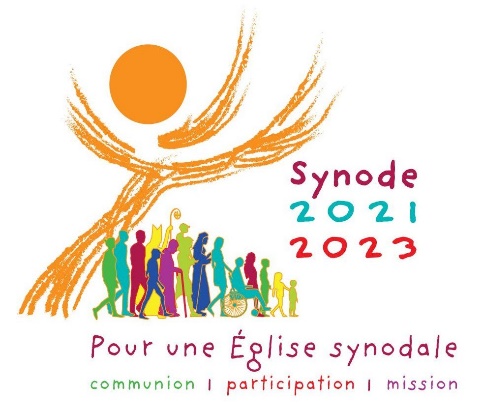 Contribution au Synode« Pour une Église synodale :communion, participation et mission ».Qui sommes-nous ?Inscrire le nombre de participants dans chaque tranche d’âges proposés : Inscrire le nom de la ville/village et/ou de la paroisse : Inscrire le nom et les coordonnées de l’animateur :Notre contribution :Que noter ?La contribution prendra la forme d’une restitution par équipe. Attention, il ne s’agit pas de transmettre un compte-rendu des échanges du groupe, mais ce que le groupe tient à communiquer à l’Église : « Comment « marcher ensemble » se réalise-t-il aujourd’hui dans notre Église locale ? Quels sont les points à poursuivre, les pas à franchir, les pas à envisager, les personnes à associer, auxquels l’Esprit nous invite pour grandir ? Où envoyer ?Par voie postale : Maison diocésaine, Synode, 6 rue de l’église, 90400 Trévenans.Par mail : assistantevg@diocesebm.fr Date limite : Le 17 avril 2022 (Pâques). Quels sont, à mon niveau les points à poursuivre ?Quels sont, à mon niveau les changements à envisager ?Quels sont, à mon niveau les pas à franchir ?Quels sont, à mon niveau les personnes à associer ? »Pour aller plus loin, en quelques phrases, nous disons à quoi osez-nous rêver pour notre Eglise diocésaine que nous sommes appelés à être ?      De moins de 12 ans      De 12 à 18 ans       De 25 à 40 ans      De 40 à 60 ans      De 18 à 25 ans      De plus de 60 ans